APPLICATION FOR A POST WITHIN THE METHODIST CHURCHIMPORTANT INFORMATION FOR APPLICANTSPlease read these notes carefully before you complete the application form.Thank you for expressing interest in a post within the Methodist Church.These notes are intended to help you complete the application form.  Please read them carefully before you start to fill in the form.You should also have received a job description and person specification.  These documents describe to you what the job will involve and what we need from the person who is appointed.We are inviting you to give us information that will allow us to assess how closely you meet the requirements of the person specification.  You may draw on all aspects of your life: education, employment, voluntary work, church, interests, and home life, for example.If there are no requirements under Education and Training, Proven Abilities, Special Knowledge and Skills, or Special Qualities and Attributes in the Person Specification, then there is no need to provide any information on the relevant section of the form.You do not need to fill all the space provided in each section.  We have tried to provide you with plenty of space, but if you need more you should use an additional sheet of paper and attach it securely to the form.Please try to give evidence when you make statements.  For example, “I work well in a team” – try to describe an example of when and how you contributed to a team.Pages 2- 4, which asks you to provide personal information, will be removed and retained in the Personnel Office.Our policy on references is that we cannot accept references from relatives or members of the family. At least one referee must be your line manager from your most recent employment.Our vacancies are UK-based and applicants from outside the EU will require current and valid permission to work in the UK. We regret that we are unable to consider applicants from non-EU nationals who do not hold the appropriate documentation until all employment options within the EEA have been exhausted. All applicants appointed by the Methodist Church or other Methodist employing bodies are required to produce evidence of eligibility to live and work in the UK .  Detailed information on the UK’s immigration categories  can be obtained from the UK Border Agency website http://www.ukba.homeoffice.gov.uk/visas-immigration/working/Please complete the form in type or black ink to ensure it photocopies clearly.We look forward to receiving your application.PLEASE EMAIL YOUR APPLICATION FORM to: recruitment@methodistchurch.org.uk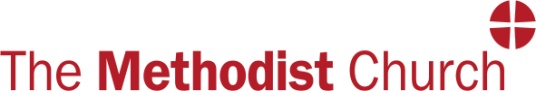 EQUALITY & DIVERSITY MONITORING FORM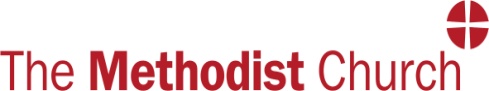 The Methodist Church aims to have a workforce that reflects the diversity of talent, the proven abilities and skills of our communities. This means that in line with the Equality Act 2010, we will monitor the composition of our workforce to ensure that it is representative and that all staff are treated equally and fairly. In order to assist us to monitor and evaluate the delivery of our vision for diversity and equality - we would appreciate it if you will complete this equality and diversity monitoring form.  If you do not wish to complete any section of this form, please tick the appropriate preferred not to say box.This monitoring form will be detached from the application form prior to short listing.  It will not be seen by those involved in the recruitment process.  The information provided by you will be used for statistical purposes only to ensure that our recruitment processes uphold our commitment to equality and diversity.The information you provide will be held in the strictest confidence and adhere to the provisions of the Data Protection Act 1998.Thank you for assisting us by completing the QuestionnaireINTENTIONALLY LEFT BLANK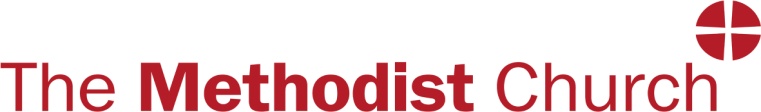 APPLICATION FORM1. PERSONAL DETAILS1. PERSONAL DETAILS1. PERSONAL DETAILS1. PERSONAL DETAILSThis information will be held within the Development & Personnel Office. Please make sure that all parts of the application form are filled.This information will be held within the Development & Personnel Office. Please make sure that all parts of the application form are filled.This information will be held within the Development & Personnel Office. Please make sure that all parts of the application form are filled.This information will be held within the Development & Personnel Office. Please make sure that all parts of the application form are filled.Post applied for:  Where did you hear about the postTitle:                                                                   Surname: (Block letters) First names: Address: (Block letters) Address: (Block letters) Address: (Block letters) Post Code:Telephone number:Home:                  Telephone number:Daytime: Telephone number:Mobile: NI number:      E-mail address:      E-mail address:      E-mail address:      Immigration StatusDo you already have the legal right to work in the UK?Yes   No Immigration StatusDo you already have the legal right to work in the UK?Yes   No Immigration StatusDo you already have the legal right to work in the UK?Yes   No Immigration StatusDo you already have the legal right to work in the UK?Yes   No If yes, please write in any conditions (e.g. end date, Visa type etc):      If yes, please write in any conditions (e.g. end date, Visa type etc):      If yes, please write in any conditions (e.g. end date, Visa type etc):      If yes, please write in any conditions (e.g. end date, Visa type etc):      Do you have any Criminal Convictions not “spent” under the Rehabilitation of Offenders Act 1974?  Do you have any Criminal Convictions not “spent” under the Rehabilitation of Offenders Act 1974?  Do you have any Criminal Convictions not “spent” under the Rehabilitation of Offenders Act 1974?    Yes     NoIf yes, please supply further details:      If yes, please supply further details:      If yes, please supply further details:      Job Ref:Post applied for :Age: 16 - 17  18 - 21  22 - 30  31 - 40      41 - 50     Age: 51 - 60  61 - 65  66 - 70  70 + Sex : Male    Female   Prefer not to saySex : Is the sex you indicated the same as your sex at birth?   Yes             No Is the sex you indicated the same as your sex at birth?   Yes             No Is the sex you indicated the same as your sex at birth?   Yes             NoAsian orAsian BritishBangladeshiBlack orBlack BritishAfricanAsian orAsian BritishIndianBlack orBlack BritishCaribbeanAsian orAsian BritishPakistaniBlack orBlack BritishOther black backgroundAsian orAsian BritishOther Asian backgroundBlack orBlack BritishChineseChineseMixedWhite & AsianChineseChineseMixedWhite & Black AfricanChineseChineseMixedWhite & Black CaribbeanChineseChineseMixedOther mixed backgroundWhiteBritishOther ethnic groupOtherWhiteIrishOther ethnic groupOtherWhiteOther white backgroundOther ethnic groupAny other ethnic group please specify      Any other ethnic group please specify      Religion/Belief/Faith:Religion/Belief/Faith:Religion/Belief/Faith:Religion/Belief/Faith:Religion/Belief/Faith:Religion/Belief/Faith: Baha’i Buddhist Christian Hindu Jain  Jewish  No Religion Muslim Sikh Other (please specify)       Other (please specify)        Prefer not to saySexual Orientation:Sexual Orientation:Sexual Orientation:Sexual Orientation:Sexual Orientation:Sexual Orientation: Bisexual  Gay man Gay woman/ lesbian Heterosexual/straight  Other(please specify)       Prefer not to sayDisability:Disability:Disability:Disability:The Equality Act 2010 defines disability as "a physical or mental impairment which has a substantial & long term effect on a person’s ability to carry out normal day to day activities".The Equality Act 2010 defines disability as "a physical or mental impairment which has a substantial & long term effect on a person’s ability to carry out normal day to day activities".The Equality Act 2010 defines disability as "a physical or mental impairment which has a substantial & long term effect on a person’s ability to carry out normal day to day activities".The Equality Act 2010 defines disability as "a physical or mental impairment which has a substantial & long term effect on a person’s ability to carry out normal day to day activities". Do you consider yourself to have a disability?  Yes No   Prefer not to sayIf Yes, please advise of any reasonable adjustments you require for the purposes of the recruitment exercise below:If Yes, please advise of any reasonable adjustments you require for the purposes of the recruitment exercise below:If Yes, please advise of any reasonable adjustments you require for the purposes of the recruitment exercise below:If Yes, please advise of any reasonable adjustments you require for the purposes of the recruitment exercise below:Applicant To CompleteApplicant To CompleteFULL NAMEPOST TITLELOCATIONCLOSING DATEPlease return the completed form to:Development & Personnel OfficeMethodist Church House25 Marylebone RoadLondon NW1 5JRe-mail: recruitment@methodistchurch.org.ukTelephone: 020 7467 3769Fax: 020 7467 5284For Office Use OnlyFor Office Use OnlyFor Office Use OnlyFor Office Use OnlyDate ReceivedApplication No.Application withdrawnPost WithdrawnShortlisted Yes          No Appointed  Yes          No Special needs at Interview2. EMPLOYMENT/ APPOINTMENT HISTORYList all employers starting with your present or most recent first.  Please account for any gaps in employment.2. EMPLOYMENT/ APPOINTMENT HISTORYList all employers starting with your present or most recent first.  Please account for any gaps in employment.2. EMPLOYMENT/ APPOINTMENT HISTORYList all employers starting with your present or most recent first.  Please account for any gaps in employment.2. EMPLOYMENT/ APPOINTMENT HISTORYList all employers starting with your present or most recent first.  Please account for any gaps in employment.Name and Address of EmployerPosition HeldFrom   ToMonth/YearReason for Leaving3. EDUCATION AND TRAININGPlease look at the Essential and Desirable requirements in the Person Specification, and the main tasks of the Job Description, and list details of any Education and Training, which you consider to be relevant.  Please be precise about awarding bodies, grades, types of membership and dates.Membership of Professional Institutes or Societies (if applicable)Please detail any qualifications or memberships to professional organisations/bodies relevant to the position you have applied for. Please provide membership/registration number.4. PROVEN ABILITIES Please look at the Essential and Desirable requirements in the Person Specification, and the main tasks of the Job Description, and provide proof/examples/evidence that you have the abilities required.5. SPECIAL KNOWLEDGE AND SKILLSPlease look at the Essential and Desirable requirements in the Person Specification, and the main tasks of the Job Description, and list details of any Special Knowledge and Skills you consider to be relevant.6. SPECIAL QUALITIES AND ATTRIBUTESPlease look at the Essential and Desirable requirements in the Person Specification, and the main tasks of the Job Description, and list details of any Special Qualities and Attributes you consider to be relevant.7. Why are you applying for this job?8. Please describe how you would work in the post with reference to the job description.9. REFERENCESPlease provide us with contact details of three referees who can broadly represent your professional work and personal interests. This should include your current or most recent employer, and may include your minister if relevant. Please note it is the Methodist Council policy not to accept references from relatives or friends (unless in a professional capacity).9. REFERENCESPlease provide us with contact details of three referees who can broadly represent your professional work and personal interests. This should include your current or most recent employer, and may include your minister if relevant. Please note it is the Methodist Council policy not to accept references from relatives or friends (unless in a professional capacity).1.1.Name:Position:OrganisationName and Address:Email:Telephone:In what capacity have you known this person?      In what capacity have you known this person?      2.2.Name:Position:OrganisationName and Address:Email:Telephone:In what capacity have you known this person?      In what capacity have you known this person?      3.3.Name:Position:OrganisationName and Address:Email:Telephone:In what capacity have you known this person?      In what capacity have you known this person?      It is our practice to approach referees of shortlisted candidates only.  If shortlisted, may we contact your referees?       It is our practice to approach referees of shortlisted candidates only.  If shortlisted, may we contact your referees?       10. I declare that the information contained in this form is true and accurate.  I understand that if it is subsequently discovered that any statement is false or misleading, I may be dismissed from employment / suspended from appointment (subject to the complaints and discipline process) within the Methodist Church.Signature:                            Date:                          10. I declare that the information contained in this form is true and accurate.  I understand that if it is subsequently discovered that any statement is false or misleading, I may be dismissed from employment / suspended from appointment (subject to the complaints and discipline process) within the Methodist Church.Signature:                            Date:                          